§653.  Statewide warrant management system1.  Warrant docket management system.  The Administrative Office of the Courts shall establish a warrant docket management system for the generation, storage, retention and recall of all electronic arrest warrants issued by the courts.  When a bench warrant is issued by a court, the warrant must be electronically directed to the warrant docket management system.[PL 2011, c. 214, §2 (NEW); PL 2011, c. 214, §6 (AFF).]2.  Central warrant administration.  The Maine State Police shall administer a central system for the management, enforcement and execution of warrants.  The Maine State Police must have continuous electronic interface with the warrant docket management system, the Maine State Police wanted database, the Maine telecommunications and routing operations system and the National Crime Information Center.  The Maine State Police shall coordinate with all law enforcement agencies to ensure the prompt communication of all warrant information through the National Crime Information Center and the Maine telecommunications and routing operations system.  The Maine State Police shall post information to the warrant docket management system concerning the status and execution of all arrest warrants.[PL 2011, c. 214, §2 (NEW); PL 2011, c. 214, §6 (AFF).]3.  Validation.  The Maine State Police shall manage the mandated validation process for warrants sent to the National Crime Information Center.[PL 2011, c. 214, §2 (NEW); PL 2011, c. 214, §6 (AFF).]4.  Monitor management.  The Maine State Police shall monitor the management of entry and removal of warrant information in the Maine State Police wanted database, and shall exchange data with the warrant docket management system, or other pertinent databases, as required.[PL 2011, c. 214, §2 (NEW); PL 2011, c. 214, §6 (AFF).]5.  Structured plan.  The Maine State Police shall develop a structured bench warrant management plan designed to maximize the execution of outstanding arrest warrants and to identify appropriate bench warrants to be removed from pertinent databases.[PL 2011, c. 214, §2 (NEW); PL 2011, c. 214, §6 (AFF).]SECTION HISTORYPL 2011, c. 214, §2 (NEW). PL 2011, c. 214, §6 (AFF). The State of Maine claims a copyright in its codified statutes. If you intend to republish this material, we require that you include the following disclaimer in your publication:All copyrights and other rights to statutory text are reserved by the State of Maine. The text included in this publication reflects changes made through the First Regular and First Special Session of the 131st Maine Legislature and is current through November 1. 2023
                    . The text is subject to change without notice. It is a version that has not been officially certified by the Secretary of State. Refer to the Maine Revised Statutes Annotated and supplements for certified text.
                The Office of the Revisor of Statutes also requests that you send us one copy of any statutory publication you may produce. Our goal is not to restrict publishing activity, but to keep track of who is publishing what, to identify any needless duplication and to preserve the State's copyright rights.PLEASE NOTE: The Revisor's Office cannot perform research for or provide legal advice or interpretation of Maine law to the public. If you need legal assistance, please contact a qualified attorney.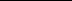 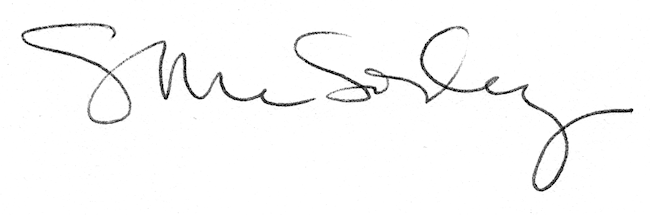 